（破）中航工业贵州资产经营管理有限公司本部固定资产标的物介绍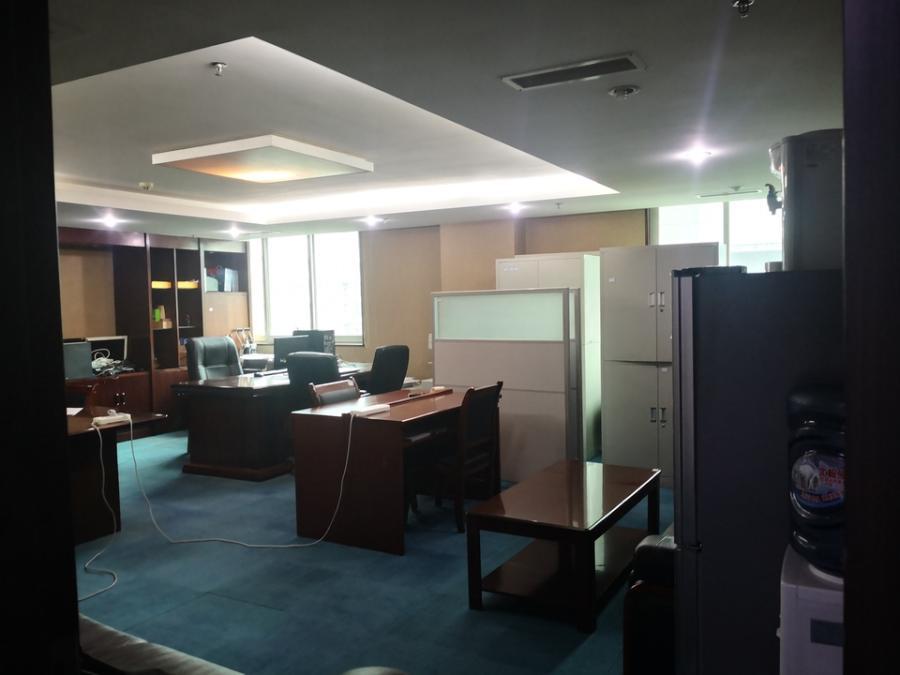 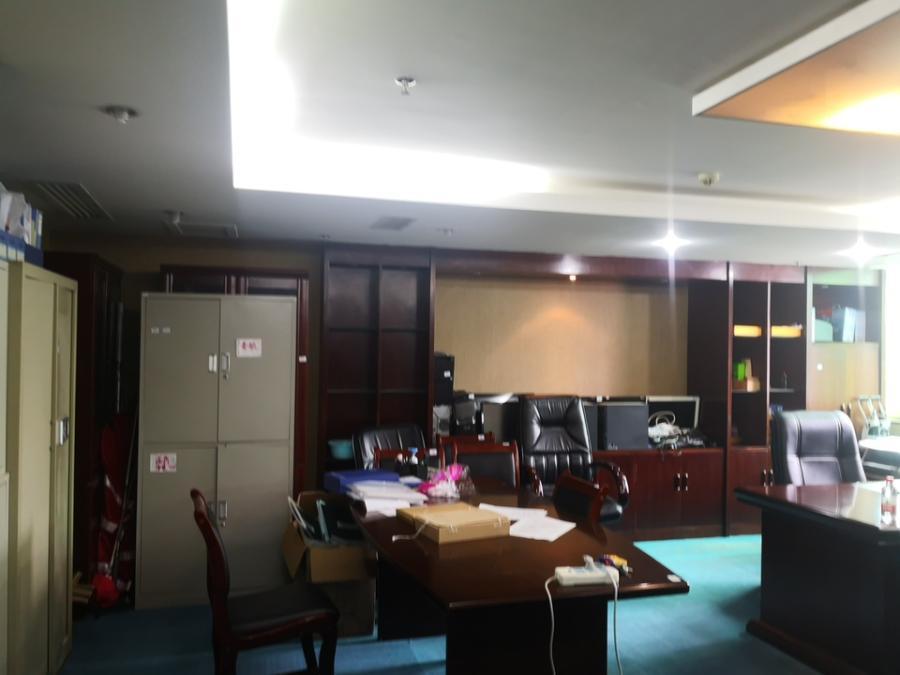 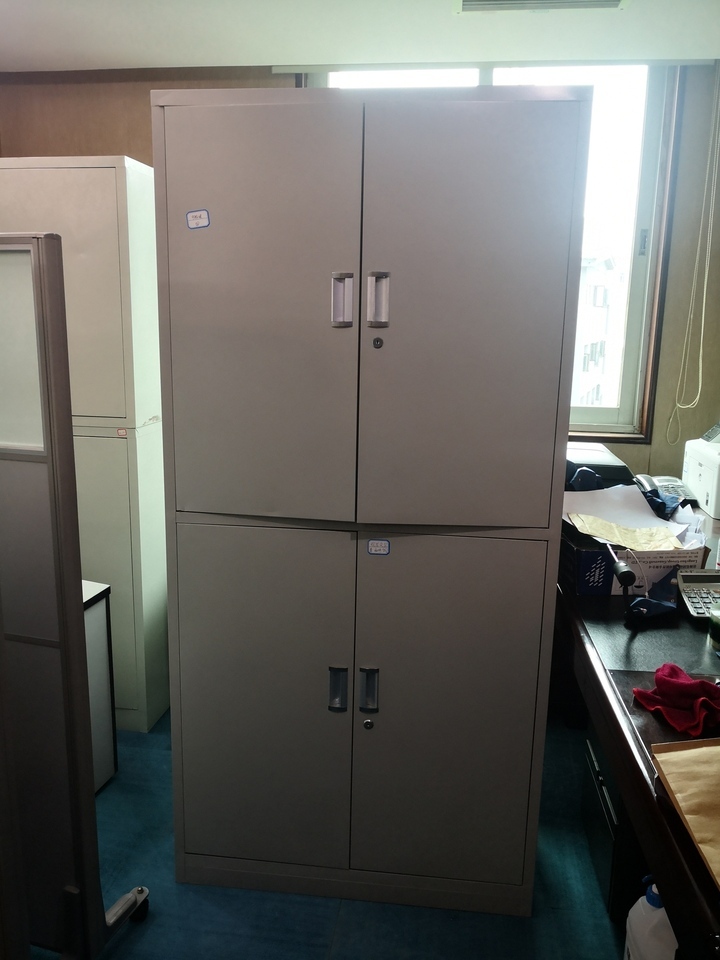 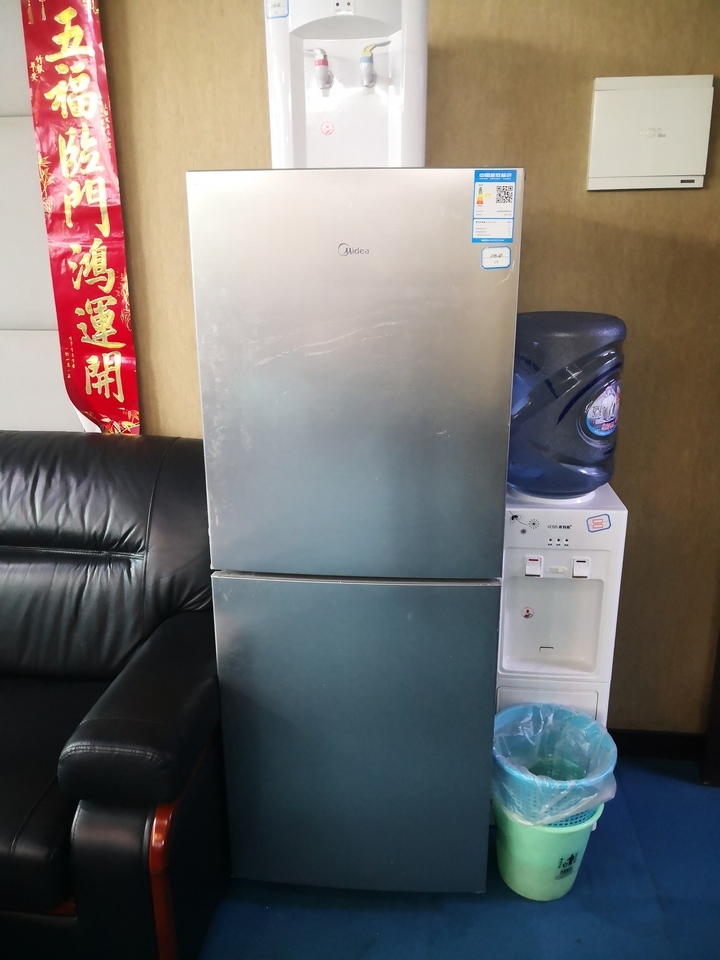 标的物价格：10,952.8元